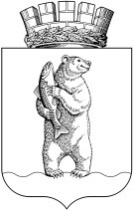 Администрациягородского округа АнадырьПОСТАНОВЛЕНИЕот_________________________________	           №_________В соответствии с Гражданским кодексом Российской Федерации, Федеральным законом от 06.10.2003 г. № 131-ФЗ "Об общих принципах организации местного самоуправления в Российской Федерации", Федеральным законом от 28.12.2009 г. № 381-ФЗ "Об основах государственного регулирования торговой деятельности в Российской Федерации", Федеральным законом от 26.07.2006 г. № 135-ФЗ "О защите конкуренции", Положением об управлении и распоряжении муниципальным имуществом, находящимся в собственности городского округа Анадырь от 25 декабря 2008 г. № 496, утвержденным Решением Совета депутатов городского округа Анадырь, руководствуясь Уставом городского округа Анадырь, ПОСТАНОВЛЯЮУтвердить Порядок предоставления права на размещение нестационарных торговых объектов на территории городского округа Анадырь согласно приложению 1 к настоящему постановлению.2. Утвердить Порядок проведения аукциона на право заключения договора на размещение нестационарного торгового объекта на территории городского округа Анадырь согласно приложению 2 к настоящему постановлению.3. Настоящее постановление опубликовать в газете «Крайний Север», а также разместить на официальном информационно-правовом ресурсе городского округа Анадырь www.novomariinsk.ru и на официальном сайте Администрации городского округа Анадырь anadyr-adm.ru. 4. Настоящее постановление вступает в силу с даты опубликования.5. Контроль за исполнением настоящего постановления возложить на заместителя Главы Администрации городского округа Анадырь - начальника Управления финансов, экономики и имущественных отношений Тюнягину Ю.И.Глава Администрации	Л.А. НиколаевПОРЯДОКпредоставления права на размещение нестационарных торговых объектов на территории городского округа Анадырь1. Общие положения1.1. Порядок предоставления права на размещение нестационарных торговых объектов (далее - НТО) на территории городского округа Анадырь (далее - Порядок) разработан в целях:создания условий для улучшения организации и качества торгового обслуживания населения и обеспечения доступности товаров для населения;установления единого порядка размещения НТО на территории городского округа Анадырь;формирования современной торговой инфраструктуры;1.2. Требования, предусмотренные настоящим Порядком, не распространяются на отношения, связанные с размещением объектов при проведении праздничных и иных массовых мероприятий, имеющих краткосрочный характер.1.3. Для целей настоящего Порядка используются следующие понятия:Схема - документ, состоящий из текстовой (в виде таблицы) и графической частей, содержащий информацию об адресных ориентирах, виде, специализации, периоде размещения НТО, форме собственности земельного участка;НТО - торговый объект, представляющий собой временное сооружение или временную конструкцию, не связанные прочно с земельным участком, вне зависимости от присоединения или неприсоединения к сетям инженерно-технического обеспечения.НТО не являются недвижимым имуществом, права на них не подлежат регистрации в Едином государственном реестре прав на недвижимое имущество и сделок с ним. Общим критерием отнесения НТО к нестационарным объектам (движимому имуществу) является возможность свободного перемещения указанных объектов без нанесения несоразмерного ущерба их назначению, включая возможность их демонтажа с разборкой на составляющие сборно-разборные перемещаемые конструктивные элементы.1.4. Настоящий Порядок определяет порядок предоставления права на размещение НТО в соответствии с утвержденной Схемой размещения нестационарных торговых объектов на территории городского округа Анадырь (далее - Схема).1.5. Размещение НТО на территории городского округа Анадырь осуществляется на конкурсной основе, если иное не установлено действующим законодательством.1.6. Размещение НТО на территории городского округа Анадырь осуществляется на основании договора на право размещения НТО, заключенного между Управлением финансов, экономики и имущественных отношений Администрации городского округа Анадырь (далее – Управление) и хозяйствующим субъектом (далее - Договор).1.7. За право размещения НТО на территории городского округа Анадырь с хозяйствующего субъекта взимается плата в соответствии с Договором.1.8. Порядок размещения и использования НТО в стационарном торговом объекте, в ином здании, строении, сооружении или на земельном участке, находящихся в частной собственности, устанавливается собственником стационарного торгового объекта, иного здания, строения, сооружения или земельного участка с учетом требований, определенных действующим законодательством.2. Требования к размещению и внешнему виду НТО2.1. Размещение НТО на территории городского округа Анадырь осуществляется в местах, определенных Схемой.2.2. НТО при их размещении не должны:создавать помех основному функциональному использованию территорий, на которых они размещаются;препятствовать развитию улично-дорожной сети;препятствовать движению транспорта и пешеходов;нарушать санитарные, градостроительные, противопожарные нормы и правила, экологические требования, а также требования в сфере благоустройства, правила продажи отдельных видов товаров, требования безопасности для жизни и здоровья людей.2.3. Размещение НТО должно обеспечивать свободное движение пешеходов и доступ потребителей к торговым объектам, в том числе обеспечивать беспрепятственный доступ к нему и использование его инвалидами и другими маломобильными группами населения, беспрепятственный подъезд спецтранспорта при чрезвычайных ситуациях.2.4. Внешний вид НТО должен соответствовать внешнему архитектурному облику сложившейся застройки городского округа Анадырь.2.5. Период размещения НТО устанавливается с учетом необходимости обеспечения устойчивого развития территорий, на срок, предусмотренный Схемой.2.6. Размещаемые НТО не должны препятствовать свободному подъезду пожарной, аварийно-спасательной техники или доступу к зданиям и объектам инженерной инфраструктуры (объекты энергоснабжения и освещения, колодцы, краны, гидранты и т.д.).2.7. Окраска и ремонт НТО должны производиться по мере необходимости, а также по требованию Администрации городского округа Анадырь.2.8. Уборка территории, прилегающей к НТО, должна производиться ежедневно. Не допускается осуществлять складирование товара, упаковок, мусора на элементах благоустройства, крышах НТО, а также на прилегающей территории.2.9. Не допускается размещение НТО на территории выделенных технических (охранных) зон, магистральных коллекторов и трубопроводов, кабелей высокого, низкого напряжения и слабых токов, линий высоковольтных передач.3. Порядок размещения нестационарных торговыхобъектов после утверждения Схемы3.1. Размещение НТО на территории городского округа Анадырь осуществляется по результатам проведённого аукциона на право размещения НТО. Аукцион проводится Управлением после утверждения Схемы (внесения изменений в Схему) в установленном порядке в соответствии с Порядком проведения аукциона на право заключения договора на размещение нестационарного торгового объекта на территории городского округа Анадырь.3.2. Основанием для размещения НТО является Схема и Договор, заключенный в порядке, установленном действующим законодательством. Предметом Договора является предоставление места для размещения НТО в соответствии со Схемой.3.3. В договор на право размещения НТО включаются следующие обязательные условия: 3.3.1. цена договора, порядок и сроки внесения платы; 3.3.2. местоположение (адресные ориентиры) и площадь места размещения НТО; 3.3.3. вид, специализация, период размещения НТО; 3.3.4. срок действия договора. 3.4. Владелец НТО, с которым заключен Договор, обязан уведомлять Управление обо всех фактах возникновения у третьих лиц прав в отношении НТО (продажа, сдача в аренду и иные факты).3.5. Договор заключается отдельно на каждый НТО.3.6. Плата по договору на право размещения НТО перечисляется в бюджет городского округа Анадырь. 4. Прекращение права на размещение нестационарных торговых объектов4.1. Право на размещение НТО прекращается в случаях:4.1.1. предусмотренных Договором;4.1.2. прекращения хозяйствующим субъектом в установленном законом порядке своей деятельности;4.1.3. неоднократного (более 2 раз в течение года) несоблюдения требований и условий настоящего Порядка.4.2. Управление имеет право досрочно расторгнуть вышеуказанный Договор в связи с принятием указанных ниже решений, о чем извещает письменно хозяйствующего субъекта не менее чем за месяц, но не более чем за шесть месяцев до начала соответствующих работ:о необходимости ремонта и (или) реконструкции автомобильных дорог в случае, если нахождение НТО препятствует осуществлению указанных работ;об использовании территории, занимаемой НТО, для целей, связанных с развитием улично-дорожной сети, размещением остановок общественного транспорта, оборудованием бордюров, организацией парковочных карманов;о размещении объекта капитального строительства;о заключении договора о развитии застроенных территорий в случае, если нахождение НТО препятствует реализации указанного договора.5. Демонтаж нестационарных торговых объектов5.1. Нестационарный торговый объект после прекращения права на его размещение, в том числе досрочного, подлежит обязательному демонтажу собственником объекта в течение 10 рабочих дней с момента прекращения права на его размещение. ПОРЯДОКпроведения аукциона на право заключения договорана размещение нестационарного торгового объекта на территории городского округа Анадырь1. Общие положения1.1. Порядок проведения аукциона на право заключения договора на размещение нестационарного торгового объекта (далее - Порядок) определяет последовательность действий по подготовке и проведению аукциона на право заключения договора на размещение нестационарного торгового объекта (далее - Договор).1.2. Аукцион на право заключения Договора проводится в форме открытого аукциона или аукциона с ограниченным участием с подачей предложений о цене в закрытой форме (в запечатанном конверте).1.3. Организацию проведения аукционов на право заключения Договоров осуществляет уполномоченный орган – Управление финансов, экономики и имущественных отношений Администрации городского округа Анадырь (далее - Организатор).1.4. Проведение аукциона осуществляется аукционной комиссией (далее - Комиссия). Состав Комиссии утверждается приказом Организатора.1.5. Претендент - юридическое или физическое лицо, осуществляющее предпринимательскую деятельность и выразившее волеизъявление на участие в аукционе и заключение Договора.1.6. Участник аукциона - лицо, допущенное Организатором для участия в аукционе.1.7. Победитель аукциона - лицо, предложившее наиболее высокую цену лота (плату по договору).1.8. Протокол заседания Комиссии - протокол, подписываемый членами Комиссии, содержащий сведения: о признании претендентов участниками аукциона; о результатах аукциона.1.9. Договор на размещение нестационарного торгового объекта - договор, заключенный Организатором с победителем аукциона (единственным участником; участником, предложившим наиболее высокую цену, следующую после предложенной победителем аукциона цены лота (платы по договору), в случае если победитель аукциона не вносит платеж в установленный срок) в порядке, предусмотренном Гражданским кодексом Российской Федерации, иными федеральными законами и муниципальными правовыми актами городского округа Анадырь.1.10. Официальный сайт - официальный сайт администрации городского округа Анадырь в информационно-телекоммуникационной сети Интернет www.anadyr-adm.ru.2. Полномочия Организатора2.1. Определяет начальную (минимальную) цену аукциона на право заключения Договора.2.2. Определяет место, даты начала и окончания приема заявок, место и время проведения аукциона.2.3. Организует подготовку и публикацию информационного сообщения о проведении аукциона (далее - Информационное сообщение) на Официальном сайте.2.4. Принимает от претендентов заявки на участие в аукционе (далее - Заявки) и прилагаемые к ним документы по составленной ими описи.2.5. Проверяет правильность оформления представленных претендентами документов и определяет их соответствие перечню документов, опубликованному в Информационном сообщении, проверяет статус претендента на предмет прекращения деятельности юридического лица, индивидуального предпринимателя.2.6. Ведет учет заявок по мере их поступления в журнале приема заявок.2.7. Производит расчеты с претендентами, участниками и победителем аукциона.2.8. Заключает Договор с победителем аукциона (единственным участником, участником, предложившим наиболее высокую цену, следующую после предложенной победителем аукциона цены лота (платы по договору)).3. Полномочия Комиссии3.1. Комиссия состоит из пяти членов Комиссии, включая председателя и заместителя председателя. Комиссию возглавляет председатель. В случае отсутствия председателя Комиссии его обязанности выполняет заместитель председателя Комиссии.Протоколы заседания Комиссии подписываются всеми присутствующими на заседании членами Комиссии, заместителем председателя Комиссии и председателем Комиссии, присутствующими на заседании претендентами (участниками) аукциона (их уполномоченными представителями). Протокол заседания Комиссии о признании участника аукциона победителем подписывается всеми присутствующими на заседании членами Комиссии, заместителем председателя Комиссии и председателем Комиссии, победителем аукциона (его уполномоченным представителем).3.2. Решения Комиссии принимаются простым большинством голосов членов Комиссии, присутствующих на заседании, путем открытого голосования.При голосовании каждый член Комиссии имеет один голос.В случае равенства голосов принимается решение, за которое голосовал председатель Комиссии.Член Комиссии, не согласный с принятым решением, имеет право изложить свое мнение в письменном виде и приложить его к протоколу заседания Комиссии.3.3. Комиссия правомочна осуществлять свои функции, если на заседании Комиссии присутствует не менее чем пятьдесят процентов общего числа ее членов.3.4. Комиссией осуществляется: принятие решения о признании претендентов участниками аукциона либо об отказе в допуске претендента к участию в аукционе; принятие решения о признании аукциона несостоявшимся; вскрытие конвертов с предложениями о цене; проведение аукциона; определение победителей аукционов; ведение протоколов аукционов; принятие решения о заключении Договора с победителем аукциона (с единственным участником; с участником, предложившим наиболее высокую цену, следующую после предложенной победителем аукциона цены лота (платы по договору), в случае, если победитель аукциона не вносит платеж в установленный срок).4. Подготовка к проведению аукциона4.1. Информационное сообщение публикуется на Официальном сайте не менее чем за 30 (тридцать) дней до даты проведения аукциона и содержит следующие сведения:- наименование Организатора (адрес, телефон);- реквизиты решения о проведении аукциона;- место, дата, время и порядок проведения аукциона;- предмет аукциона, включая сведения об адресе (месте) размещения нестационарного торгового объекта;- место, дата, время признания претендентов участниками аукциона;- условия определения победителя аукциона;- начальная цена предмета аукциона, срок и порядок ее внесения;- размер задатка, сроки и порядок его внесения и возврата, реквизиты счета для перечисления денежных средств;- срок заключения Договора;- порядок приема заявок, дата и время начала и окончания приема заявок.4.2. Прием заявок прекращается не ранее чем за 5 (пять) рабочих дней до дня проведения аукциона.4.3. Организатор вправе отказаться от проведения аукциона не позднее чем за 15 (пятнадцать) дней до дня проведения аукциона.Извещение об отказе в проведении аукциона должно быть опубликовано Организатором на Официальном сайте, на котором было опубликовано Информационное сообщение, в течение трех рабочих дней со дня принятия соответствующего решения.Организатор в течение 3 (трех) рабочих дней со дня опубликования на Официальном сайте извещения об отказе в проведении аукциона обязан известить участников о своем отказе в проведении аукциона и возвратить участникам аукциона внесенные задатки.5. Условия участия в аукционе5.1. Для участия в аукционе претендент представляет Организатору в срок, установленный в Информационном сообщении:- заявку по форме, установленной в приложении  №1к Порядку, для индивидуальных предпринимателей;- Заявку по форме, установленной в приложении № 2 к Порядку, для юридических лиц.5.2. К заявке прилагаются следующие документы:- для юридических лиц - копии учредительных документов; свидетельства о постановке на налоговый учет; свидетельства о государственной регистрации юридического лица; документ, подтверждающий полномочия лица на подачу заявки, подписание протоколов, участие в аукционе и заключение Договора, с предъявлением документа, удостоверяющего личность;- для физических лиц - копия свидетельства о государственной регистрации физического лица в качестве индивидуального предпринимателя или иного документа, подтверждающего факт внесения записи в Единый государственный реестр индивидуальных предпринимателей (при условии, что физическое лицо зарегистрировано как индивидуальный предприниматель); справку, подтверждающую постановку на учет в качестве самозанятого (при условии, что физическое лицо зарегистрировано как самозанятый гражданин); копия общегражданского паспорта Российской Федерации (разворот 2 - 3 страниц и страница с отметкой о регистрации) либо иного документа, удостоверяющего личность; документ, подтверждающий полномочия лица на подачу заявки, подписание протоколов, участие в аукционе и заключение Договора, с предъявлением документа, удостоверяющего личность (в случае подачи заявки уполномоченным лицом); - платежный документ, подтверждающий перечисление претендентом установленного в Информационном сообщении задатка;Указанные в настоящем пункте копии документов принимаются при условии представления оригиналов для обозрения.5.3. Заявка регистрируется в журнале приема заявок с указанием даты и времени регистрации подачи заявки. Претенденту после регистрации выдается копия заявки с указанием даты и времени ее регистрации и Ф.И.О. должностного лица, принявшего заявку.Один претендент имеет право подать только одну заявку по каждому из лотов.5.4. Для участия в аукционе претендент вносит задаток на указанный Организатором счет. Размер задатка не может превышать начальную (минимальную) цену лота (платы по договору).5.5. По истечении срока окончания приема заявок на участие в аукционе, указанного в информационном сообщении, прием документов прекращается.5.6. Претендент не допускается к участию в аукционе, если:- лицо, подавшее заявку, не представило в срок, указанный в Информационном сообщении, обязательные документы, предусмотренные Порядком;- лицо, подавшее заявку, прекратило в установленном порядке свою деятельность;- не подтверждено поступление денежных средств (задатка) в качестве обеспечения заявки в размере, указанном в Информационном сообщении на день окончания приема документов для участия в аукционе.Отказ в допуске к участию в аукционе по иным основаниям не допускается.5.7. Организатор обязан вернуть задаток претенденту, не допущенному к участию в аукционе, в течение 10 (десяти) банковских дней со дня принятия решения об отказе в допуске претендента к участию в аукционе по реквизитам счета, указанного в заявке для возврата задатка.5.8. Претендент на участие в аукционе имеет право отозвать свою Заявку до дня окончания срока приема Заявок, сообщив об этом (в письменной форме) Организатору.Организатор обязан возвратить внесенный задаток претенденту в течение десяти банковских дней со дня регистрации отзыва Заявки в журнале приема Заявок по реквизитам счета для возврата задатка, указанного в Заявке.6. Порядок проведения аукциона6.1. В день, указанный в Информационном сообщении, Комиссия в присутствии претендентов рассматривает заявки и документы претендентов, устанавливает факт поступления от претендентов задатков на основании выписки (выписок) с соответствующего счета Организатора.По результатам рассмотрения документов Комиссия принимает решение о признании претендентов участниками аукциона или об отказе в допуске претендентов к участию в аукционе.Неявка претендента не является препятствием для рассмотрения заявок Комиссией и последующего проведения аукциона.6.2. Решение Комиссии о признании претендентов участниками аукциона оформляется протоколом.В протоколе о признании претендентов участниками аукциона приводится перечень принятых заявок с указанием имен (наименований) претендентов, перечень отозванных заявок, имена (наименования) претендентов, признанных участниками аукциона, а также имена (наименования) претендентов, которым было отказано в допуске к участию в аукционе, с указанием оснований для отказа.При наличии оснований для признания аукциона несостоявшимся Комиссия принимает соответствующее решение, которое оформляется протоколом.6.3. Претенденты, признанные участниками аукциона, и претенденты, не допущенные к участию в аукционе, подписывают протокол о признании претендентов участниками аукциона. Отказ от подписания претендентами протокола не влечет его недействительность.6.4. Претендент приобретает статус участника аукциона с момента подписания протокола о признании претендентов участниками аукциона.6.5. Аукцион проводится в следующем порядке:1) во время проведения процедуры аукциона участники аукциона представляют в Комиссию в запечатанном конверте предложения о цене лота (плате по договору);2) перед вскрытием конвертов с предложениями о цене лота (плате по договору) Комиссия проверяет их целостность (на наличие признаков вскрытия). Результат проверки фиксируется в протоколе о результатах аукциона;3) Комиссия рассматривает предложения участников аукциона о цене лота (плате по договору). Указанные предложения должны быть изложены на русском языке, подписаны участником (его полномочным представителем) и скреплены печатью участника аукциона (при наличии), должны содержать наименование (Ф.И.О.) участника, указание на номер лота.Цена указывается цифрами и прописью. В случае если цифрами и прописью указаны различные цены, Комиссией принимается во внимание цена, указанная прописью.Предложения, содержащие цену ниже начальной цены лота (платы по договору), а также предложения, не отвечающие требованиям, изложенным в настоящем подпункте, не рассматриваются;4) при оглашении предложений помимо участника аукциона, предложение которого рассматривается, могут присутствовать остальные участники аукциона или их представители, имеющие надлежащим образом оформленную доверенность;5) в случае если несколькими участниками аукциона предложена одинаковая цена лота (плата по договору), победителем признается участник аукциона, подавший заявку на участие в аукционе раньше других участников аукциона;6) решение Комиссии об определении победителя оформляется протоколом о результатах аукциона.7. Оформление результатов аукциона7.1. Результаты аукциона оформляются протоколом, который подписывается Организатором и победителем аукциона (единственным участником, участником, предложившим наиболее высокую цену, следующую после предложенной победителем аукциона цены лота (платы по договору)) не позднее трех рабочих дней с даты проведения аукциона.Протокол о результатах аукциона составляется в 2 (двух) экземплярах, один из которых передается победителю (единственному участнику, участнику, предложившему наиболее высокую цену, следующую после предложенной победителем аукциона цены лота (платы по договору)), второй экземпляр остается у Организатора.В протоколе указывается следующая информация:- место (адрес) размещения нестационарного торгового объекта;- имя (наименование) победителя (единственного участника, участника, предложившего наиболее высокую цену, следующую после предложенной победителем аукциона цены лота (платы по договору));- цена лота (плата по договору), по итогам аукциона;- обязанности победителя аукциона (единственного участника, участника, предложившего наиболее высокую цену, следующую после предложенной победителем аукциона цены лота (платы по договору)) по заключению Договора;- сроки и порядок оплаты по договору.7.2. Протокол о результатах аукциона является основанием для заключения Договора с победителем аукциона (единственным участником, участником, предложившим наиболее высокую цену, следующую после предложенной победителем аукциона цены лота (платы по договору)).Уклонение или отказ победителя аукциона от подписания протокола о результатах аукциона считается отказом от заключения Договора.7.3. При уклонении или отказе победителя аукциона от подписания протокола о результатах аукциона и (или) заключения Договора в сроки, определенные Порядком, он утрачивает право на заключение Договора и уплаченный им задаток не возвращается.7.4. Победитель аукциона обязан заключить Договор с Организатором в срок не позднее 20 (двадцати) календарных дней со дня подписания протокола о результатах аукциона.7.5. В случае если к участию в аукционе с учетом требований, установленных Информационным сообщением, допущен один претендент и аукцион признан несостоявшимся, Договор заключается с единственным участником аукциона.Единственный участник обязан заключить Договор с Организатором в срок не позднее 20 (двадцати) календарных дней со дня подписания протокола о результатах аукциона.Отказ единственного участника от подписания протокола о результатах аукциона считается отказом от заключения Договора. В этом случае аукцион признается несостоявшимся.При уклонении или отказе единственного участника от подписания протокола о результатах аукциона и (или) заключения Договора в сроки и (или) по цене, определенных Порядком, он утрачивает право на заключение Договора и уплаченный им задаток не возвращается.7.6. Внесенный победителем аукциона (единственным участником, участником, предложившим наиболее высокую цену, следующую после предложенной победителем аукциона цены лота (платы по договору)) задаток засчитывается в счет оплаты стоимости права размещения нестационарного торгового объекта.7.7. При уклонении или отказе победителя аукциона от подписания протокола о результатах аукциона и (или) заключения Договора в сроки, определенные Порядком, право на заключение Договора получает участник, предложивший наиболее высокую цену, следующую после предложенной победителем аукциона цены лота (платы по договору).Участник, предложивший наиболее высокую цену, следующую после предложенной победителем аукциона цены лота (платы по договору), обязан заключить Договор с Организатором в срок не позднее 20 (двадцати) календарных дней со дня подписания протокола о результатах аукциона.При уклонении или отказе участника, предложившего наиболее высокую цену, следующую после предложенной победителем аукциона цены лота (платы по договору), от заключения Договора, в сроки, определенные Порядком, аукцион по данному лоту признается несостоявшимся.7.8. Участникам аукциона, не выигравшим аукцион по лотам, задаток за участие в аукционе возвращается в течение десяти банковских дней с даты проведения аукциона по реквизитам счета, указанного в Заявке.7.9. Информация о результатах аукциона публикуется Организатором в течение трех рабочих дней со дня проведения аукциона на Официальном сайте.8. Признание аукциона несостоявшимся8.1. Аукцион по каждому выставленному лоту признается несостоявшимся в случае, если:- на участие в аукционе подана одна заявка и (или) одно предложение о цене;- на участие в аукционе не подано ни одной заявки;- в случае, указанном в пункте 7.5 Порядка.8.2. В случае признания аукциона несостоявшимся в связи с поступлением одной заявки и (или) одного предложения о цене по одному из лотов повторный аукцион не проводится.8.3. В случае признания аукциона несостоявшимся в связи с непоступлением заявок по одному из лотов или если ни один из участников аукциона не представил предложения о цене за право заключения Договора (за исключением случая, указанного в абзаце 2 пункта 8.1 Порядка), а также в случае, указанном в пункте 7.7 Порядка, Организатор объявляет о повторном проведении аукциона, либо принимает решение о переносе аукциона по данному лоту на следующий период (год), либо исключает место размещения нестационарного торгового объекта из схемы размещения нестационарных торговых объектов на территории городского округа Анадырь.В случае проведения повторного аукциона начальная цена повторного аукциона может быть определена Организатором ниже ранее установленной начальной цены аукциона на 15 (пятнадцать) процентов.9. Определение начальной цены аукциона9.1. Размер начальной (минимальной) цены аукциона на размещение нестационарного торгового объекта, устанавливается на основании отчета независимого эксперта, подготовленного в соответствии с законодательством Российской Федерации об оценочной деятельности.9.2. Начальная цена аукциона на право заключения Договора для нестационарных торговых объектов с периодом функционирования до 30 (тридцати) дней включительно в году определяется по формуле:Нц = Бст / 30 x Квд, где:Нц - начальная цена аукциона по лоту;Бст - базовая ставка платы за размещение нестационарного торгового объекта, определенная по отчету об оценке;30 - количество календарных дней в месяце;Кф - количество дней функционирования нестационарного торгового объекта.10. Порядок обжалования действий (бездействия)должностных лиц Организатора, а также решений КомиссииРешения Комиссии и результаты аукциона могут быть обжалованы заинтересованными лицами в соответствии с действующим законодательством Российской Федерации.Приложение № 1к Порядку проведенияаукциона на правозаключения договорана размещение нестационарноготоргового объекта на территориигородского округа АнадырьЗАЯВКАна участие в аукционе на право заключения договора на размещениенестационарного торгового объекта___________________________________________________________________________(Ф.И.О. индивидуального предпринимателя, подавшего заявку)___________________________________________________________________________                              (ИНН, ОГРН ИП)___________________________________________________________________________         (адрес регистрации и адрес фактического места проживания)заявляет  о  своем намерении принять участие в аукционе на право размещениянестационарного(ых)    торгового(ых)    объекта(ов)    в   соответствии   синформационным сообщением о проведении аукциона:    С   условиями   проведения  аукциона  и  Порядком  проведения  аукционаознакомлен(а) и согласен(а).    Номер телефона ________________________________________________________Реквизиты счета для возврата задатка:р/с претендента ___________________________________________________________наименование банка ________________________________________________________ИНН/КПП банка _____________________________________________________________к/с _______________________________________________________________________БИК банка _________________________________________________________________"__" ____________ 20__ года   ______________     __________________________                                (подпись)          (расшифровка подписи)М.П.Принято:___________________________________________________________________________                 (Ф.И.О. работника организатора аукциона)"__" ____________ 20__ года    _______________    _________________________                                  (подпись)         (расшифровка подписи)Приложение № 2к Порядку проведенияаукциона на правозаключения договорана размещение нестационарноготоргового объекта на территориигородского округа АнадырьЗАЯВКАна участие в аукционе на право заключения договора на размещениенестационарного торгового объекта___________________________________________________________________________(полное наименование юридического лица, подавшего заявку)зарегистрированное ________________________________________________________(орган, зарегистрировавший предприятие)по юридическому адресу: ___________________________________________________адрес фактического места нахождения _______________________________________ИНН __________________ КПП __________________ ОГРН ________________________заявляет  о  своем намерении принять участие в аукционе на право размещениянестационарного(ых)    торгового(ых)    объекта(ов)    в   соответствии   синформационным сообщением о проведении аукциона:    С   условиями   проведения  аукциона  и  Порядком  проведения  аукционаознакомлен(а) и согласен(а).    Номер телефона ________________________________________________________Реквизиты счета для возврата задатка:р/с претендента ___________________________________________________________наименование банка ________________________________________________________ИНН/КПП банка _____________________________________________________________к/с _______________________________________________________________________БИК банка _________________________________________________________________"__" ____________ 20__ года    _______________    _________________________                                  (подпись)         (расшифровка подписи)М.П.Принято:___________________________________________________________________________                 (Ф.И.О. работника организатора аукциона)"__" ____________ 20__ года    _______________    _________________________                                  (подпись)         (расшифровка подписи)Об утверждении порядка предоставления права на размещение нестационарных торговых объектов на территории городского округа Анадырь и  порядка проведения аукциона на право заключения договора на размещение нестационарного торгового объекта на территории городского округа АнадырьПриложениек Постановлению Администрациигородского округа Анадырьот  ____________  2022 г. № ________Приложение 2к Постановлению Администрациигородского округа Анадырьот  ____________  2022 г. № ________Информационное сообщение№ ______ от _______№ лотаТип объектаСпециализация объектаПлощадь объектаИнформационное сообщение№ ______от_______№ лотаТип объектаСпециализация объектаПлощадь объекта